Результат интеллектуальной деятельности в виде секрета производства (ноу-хау)СИСТЕМА ИНДЕКСОВ ИМПОРТОЗАМЕЩЕНИЯ В АГРОПРОМЫШЛЕННОМ КОМПЛЕКСЕ РОССИИразработан в рамках научно-исследовательской работы по теме:ЭКОНОМИЧЕСКИЕ САНКЦИИ ПРОТИВ РОССИИ: ПУТИ МИНИМИЗАЦИИ УЩЕРБА И ПРЕОДОЛЕНИЯ АВТАРКИИ,выполненной по государственному заданию на 2017 годСведения об авторе: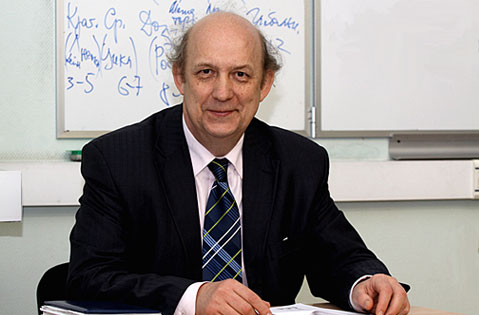 Нуреев Рустем Махмутович, профессор, доктор экономических наук, научный руководитель Департамента экономической теории. Контакты:8(499)943-94-50RMNureev@fa.ruРЕКЛАМНО-ТЕХНИЧЕСКОЕ ОПИСАНИЕКонтроль за достижением российскими компаниями результатов в области импортозамещения является существенным элементом развития отечественного производства. В ходе анализа выявлено, что основная цель проводимой политики должна заключаться не столько в доминировании российских фирм на внутреннем рынке, сколько в повышении инновационной активности и улучшения качества жизни граждан. Для мониторинга реализации этой программы разработан соответствующий индекс, который учитывает происходящий процесс замещения импортных товаров российскими, учитывает влияние изменения цен на продукты и инвестиционную составляющую. Индекс может быть использован как для оценки разумного импортозамещения отдельных продуктов, так и для товаров агропромышленного комплекса в целом. Вышеуказанный индекс дополнен разработанным индексом сбалансированности рациона, который характеризует величину отклонений от рекомендуемых Минздравом норм потребления значимых продуктов питания. Выявлено, что необходимым условием импортозамещения является прирост качества продуктов питания, в связи с чем дополнительно разработан индекс калорийности, благодаря которому можно оценить удовлетворение потребностей населения в продуктах питания.Именно при применении данной системы комплексных индикаторов раскрывается социальная результативность протекционистских мер в отношении продовольственных рынков. Полученные творческим коллективом результаты могут быть полезны при формировании стратегии социально-экономического развития Российской Федерации и политики агропромышленного комплекса. 